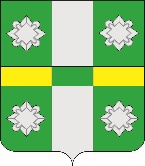 Российская ФедерацияАдминистрация Тайтурского городского поселенияУсольского муниципального районаИркутской областиПОСТАНОВЛЕНИЕОт 06.09.2023г.								№ 215р.п. ТайтуркаОб установлении публичного сервитута Рассмотрев ходатайство Областного государственного унитарного энергетического предприятия «Облкомунэнерго» об установлении публичного сервитута в целях строительства и эксплуатации распределительных электрических сетей 10/0,4кВ, КТПН-630-10/0,4кВ, руководствуясь ст. 23 и главой V.7 Земельного кодекса Российской Федерации, руководствуясь ст.ст. 23, 46 Устава Тайтурского муниципального образования, администрация городского поселения Тайтурского муниципального образованияПОСТАНОВЛЯЕТ:1. Установить границы публичного сервитута сроком на 49 лет в границах населённого пункта р.п. Тайтурка, в отношении неразграниченных земель, расположенных в кадастровом квартале 38:16:000018 площадью 133 кв.м. в соответствии с приложением 1.2. Публичный сервитут, указанный в п. 1 настоящего постановления, устанавливается для строительства и эксплуатации распределительных электрических сетей 10/0,4кВ, КТПН-630-10/0,4кВ, по адресу : Российская Федерация, Иркутская область, Усольский район, р.п. Тайтурка ул., Калинина, ул., Пролетарская, ул., Баумана, ул., Полевая.3. Определить правообладателем публичного сервитута Областное государственное унитарное энергетическое предприятие «Облкомунэнерго» (ИНН 3800000252, ОГРН 1023801542412, юридический адрес: 664075, Иркутская область, г. Иркутск, ул. Ширямова, 54, а/я 52). 4. Обязать Областное государственное унитарное энергетическое предприятие «Облкомунэнерго» привести земельный участок, указанный в пункте 1 настоящего постановления в состояние, пригодное для его использования в соответствии с разрешенным использованием, в срок не позднее, чем три месяца после завершения для обеспечения которой установлен публичный сервитут.5. Плата за публичный сервитут в отношении земель в установленных границах устанавливается в размере 9.03 (девять рублей 03 коп.) за весь срок сервитута и вносится обладателем публичного сервитута единовременным платежом не позднее шести месяцев со для принятия решения об установлении публичного сервитута на следующие реквизиты: ИНН 3819015929, КПП 385101001 УФК по Иркутской области (Администрация городского поселения Тайтурского муниципального образования, л/с 04343D00120) Отделение Иркутск г. Иркутск Р/с 40101810250048010001 БИК 042520001 ОКТМО 25640162 КБК 901 111 05013 13 0000 120.6. Ведущему специалисту по кадровым вопросам и делопроизводству (Гурьевой А.О. опубликовать настоящее постановление в газете «Новости» и разместить на официальном сайте городского поселения Тайтурского муниципального образования по адресу в сети Интернет: http://taiturka.irkmo.ru/7.Старшему инспектору по землепользованию (Матвеевой О.С.) направить копию решения об установлении публичного сервитута в Федеральную службу регистрации кадастра и картографии (Росреестр) и Областное государственное унитарное энергетическое предприятие «Облкомунэнерго». 